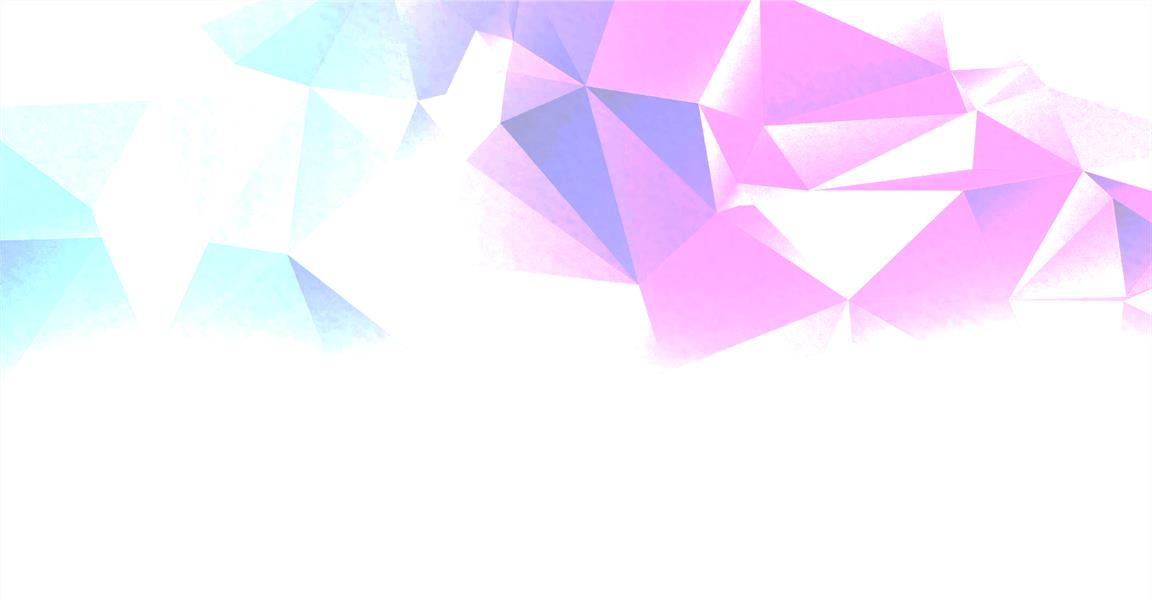 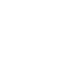 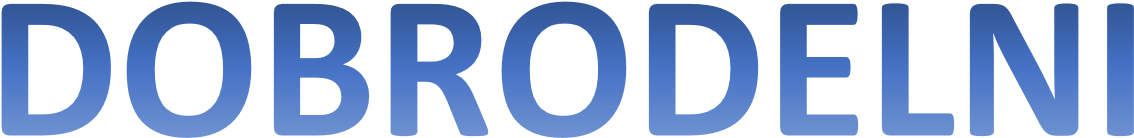 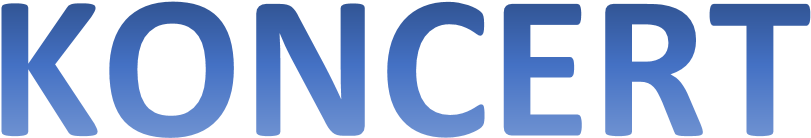 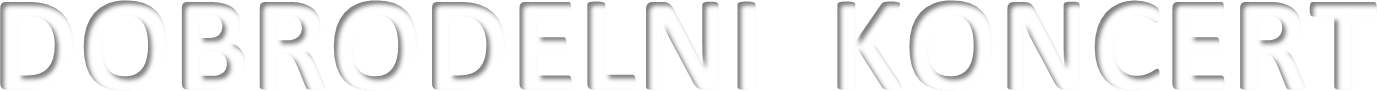 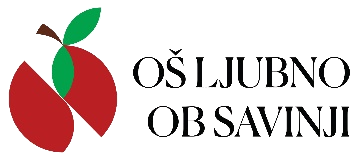 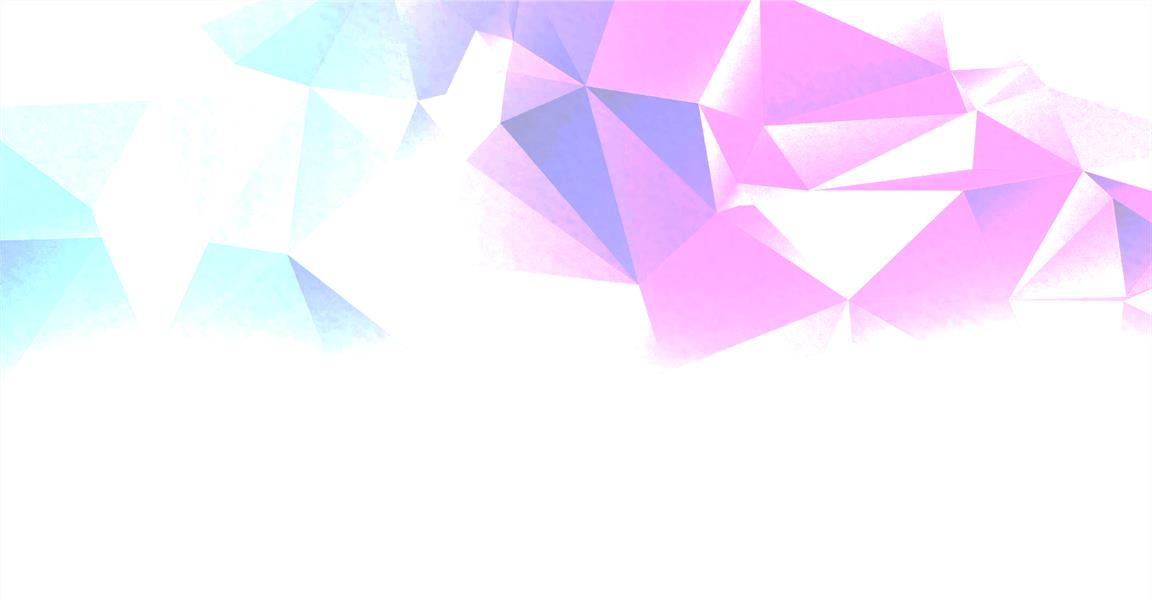 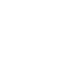 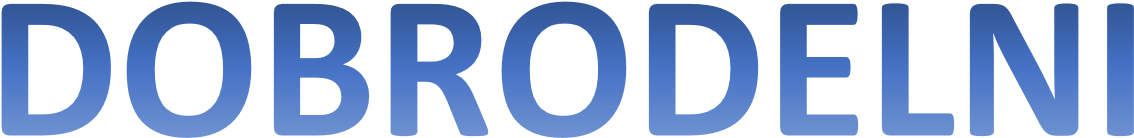 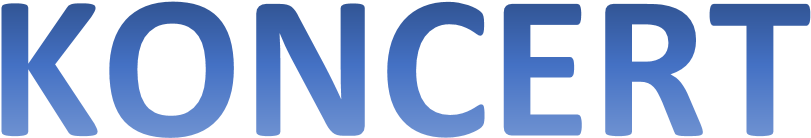 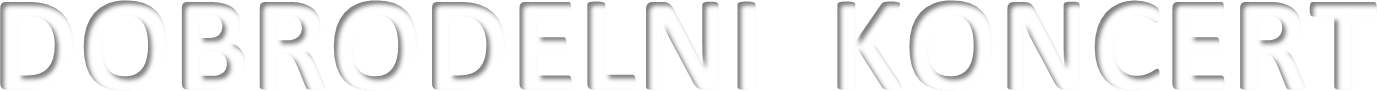 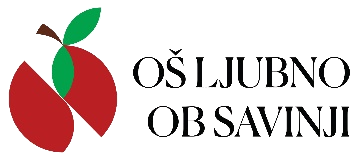 ZADEVA: POROČILO IZKUPIČKA ZBRANEGA DENARJA:PRODANIH 364 VSTOPNIC SKUPAJ 2.716 EUR.SREČELOV 421 DOBITKOV SKUPAJ 1.263 EUR.   NAKAZILO NA TRR SKUPAJ 3.200 EUR (KLS, RIHTER D.O.O., KOMUNALNO PODJETJE MOZIRJE, PROJEKTIVNI BIRO VELENJE).                                                   SKUPAJ : 7.179 eur 